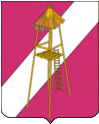 АДМИНИСТРАЦИЯ СЕРГИЕВСКОГО СЕЛЬСКОГО ПОСЕЛЕНИЯ КОРЕНОВСКОГО РАЙОНАПОСТАНОВЛЕНИЕ от 31.10.2023 года                                                                                                                     № 121ст. СергиевскаяОб утверждении муниципальной программы«Гармонизация межнациональных отношений и развитие национальных культур в Сергиевском сельском поселении Кореновского района» на 2024-2026 года В соответствии с Федеральным законом от 06 октября 2003 № 131-ФЗ «Об общих принципах организации местного самоуправления в Российской Федерации», постановлением администрации Сергиевского сельского поселения Кореновского района от 26 августа 2015 года № 159 «Об утверждении Порядка принятия решения о разработке, формировании, реализации и оценке эффективности реализации муниципальных программ Сергиевского сельского поселения Кореновского района» администрация муниципального образования Кореновский район  п о с т а н о в л я е т:1. Утвердить муниципальную программу Сергиевского сельского поселения «Гармонизация межнациональных отношений и развитие национальных культур в Сергиевском сельском поселении Кореновского района» на 2024- 2026 года (прилагается).2. Общему отделу администрации Сергиевского сельского поселения Кореновского района (Рохманка) обнародовать  настоящее постановление в установленных местах  и обеспечить его размещение (опубликование) на официальном сайте администрации Сергиевского сельского поселения Кореновского района в информационно-телекоммуникационной сети «Интернет».3. Постановление  вступает в силу после его официального обнародования и распространяется на правоотношения, возникшие с 01 января 2024 года.Глава Сергиевского сельского поселения   Кореновского района                                                                            А.П. МозговойПРИЛОЖЕНИЕУТВЕРЖДЕНпостановлением администрацииСергиевского сельского поселенияКореновского районаот 31.10.2023 № 121ПАСПОРТ  Муниципальной программы «Гармонизация межнациональных отношений и развитие национальных культур в Сергиевском сельском поселении Кореновского района» на 2024-2026 годыРаздел 1. Характеристика текущего состояния и прогноз развития соответствующей сферы реализации муниципальной программы.Территория Краснодарского края граничит с Ростовской областью, Ставропольским краем, Республикой Адыгея и Карачаево-Черкесской Республикой. По части периметра Краснодарского края проходит государственная граница Российской Федерации с Турецкой Республикой, Украиной и Грузией общей протяженностью более 1000 км. Население края отличает высокая степень этнокультурного многообразия, здесь проживают представители более 120 этнических общностей. Краснодарский край имеет богатый природно-ресурсный потенциал, развитую промышленность и благоприятные условия для сельскохозяйственного производства. Численность населения Сергиевского сельского поселения Кореновского района составляет 4151 человек. На территории поселения проживают армяне 44 человека, табасаранцы 43 человека, уменьшилось число проживающих в поселении курдов численность составляет 116 человек, увеличили свою численность корейцы 232 человека, также в поселении проживают украинцы, цыгане. Межнациональные отношения на территории сельского поселения можно охарактеризовать как относительно стабильные. Этнических конфликтов, возникших на почве  национальной ненависти в 2017 году зафиксировано не было. Одним из программных документов, определяющих национальную политику государства на многие годы вперед, стала принятая 19 декабря 2012 года Стратегия государственной  национальной политики Российской Федерации на период до 2025 года. Стратегия разработана в целях обеспечения интересов государства, общества, человека и гражданина, укрепления государственного единства и целостности России, конституционных прав и свобод граждан. Многообразие национального (этнического) состава и религиозной принадлежности населения России, исторический опыт межкультурного и межрелигиозного взаимодействия, сохранение и развитие традиций проживающих на ее территории народов являются общим достоянием российской нации, служат фактором укрепления российской нации, служат фактором укрепления российской государственности, определяют состояние и позитивный вектор дальнейшего развития межнациональных отношений в Российской Федерации. Среди целей государственной национальной политики Российской Федерации указаны: сохранение и развитие этнокультурного многообразия народов России; гармонизация национальных и межнациональных (межэтнических) отношений; обеспечение равенства прав и свобод человека и гражданина независимо от расы, национальности, языка, отношения к религии и других обстоятельств.Использование программно-целевого подхода дает возможность повысить эффективность и прозрачность расходования средств муниципального бюджета, обеспечить создание более действенной системы управления реализацией Стратегии.Раздел 2. Цели, задачи и целевые показатели, конкретные сроки(с указанием квартала) и этапы реализации муниципальной программы.Цели: создание условий для наиболее полного участия национальных меньшинств в социально-экономической, политической и культурной жизни общества и поселения; сохранения атмосферы взаимного уважения к национальным и конфессиональным традициям и обычаям народов и укрепления единства народов, проживающих на территории поселения;  обеспечение взаимодействия органов местного самоуправления и национально-культурных объединений, направленного на стабилизацию этнополитической ситуации в поселении;    профилактика экстремизма и терроризма.Задачи: содействие гражданскому, социальному, культурному, духовному, интеллектуальному и физическому развитию национальных меньшинств в Сергиевском сельском поселении; распространение идей терпимости и взаимного уважения в вопросах межнациональных отношений; освещение в средствах массовой информации культур и традиций национальных меньшинств, населяющих Сергиевское сельское поселение, и распространение идей межнационального согласия; профилактика безнадзорности, подростковой преступности, наркомании и алкоголизма, формирование здорового образа жизни в молодежной среде.Этапы не выделены. Сроки реализации муниципальной программы – 2024 год (I - IV квартал), 2025 год (I - IV квартал), 2026 год (I - IV квартал).Целевые показатели и критерии Программы, позволяющие оценивать эффективность ее реализации по годам, представлены в приложении № 1.3. Перечень основных мероприятий муниципальной программы.Перечень основных мероприятий Программы представлен в приложение № 2 к муниципальной программе.4. Обоснование ресурсного обеспечения муниципальной программы.Общий объем финансирования Программы  – 0,00 тыс. рублей.2024 год – 0,00 тыс. рублей;2025 год -  0,00 тыс. рублей;2026 год – 0,00 тыс. рублей.Источник финансирования Программы – местный бюджет.Направления и виды расходования средств определены в перечне основных мероприятий муниципальной программы «Гармонизация межнациональных отношений и развитие национальных культур в Сергиевском сельском поселении Кореновского района» на 2024-2026 годы (приложение №2 к муниципальной программе).5. Методика оценки эффективности реализации муниципальной программы.Оценка эффективности реализации Программы проводится ежегодно. Результаты оценки эффективности реализации Программы предоставляются в форме ежегодного доклада о ходе реализации муниципальной программы.Оценка эффективности реализации Программы включает в себя:оценку степени реализации мероприятий программы и достижения ожидаемых непосредственных результатов их реализации;оценку степени  соответствия запланированному уровню расходов;оценку эффективности использования средств местного бюджета;оценку степени достижения целей и решения задач программы, основных мероприятий, входящих в состав Программы;Специфика целей, задач, основных мероприятий и результатов Программы такова, что некоторые из эффектов от ее реализации являются косвенными, опосредованными и относятся не только к развитию сферы информатизации, но и к уровню и качеству жизни населения, развитию социальной сферы, экономики.6. Механизм реализации муниципальной программы и контроль за ее выполнением.Реализации Программы, форма и сроки представления отчетности об исполнении Программы осуществляются в соответствии с постановлением администрации Сергиевского сельского поселения Кореновского района от 26 августа 2015 года № 159 «Об утверждении Порядка принятия решения о разработке, формировании, реализации и оценке эффективности реализации муниципальных программ Сергиевского сельского поселения Кореновского района».Текущее управление муниципальной программой осуществляет ответственный исполнитель, который:обеспечивает разработку муниципальной программы, её согласование с соисполнителями, участниками муниципальной программы;формирует структуру муниципальной программы и перечень соисполнителей, участников муниципальной программы;организует реализацию муниципальной программы, координацию деятельности соисполнителей, участников муниципальной программы;принимает решение о внесении в установленном порядке изменений в муниципальную программу;несет ответственность за достижение целевых показателей муниципальной программы;осуществляет подготовку предложений по объемам и источникам финансирования реализации муниципальной программы на основании предложений соисполнителей, участников муниципальной программы;разрабатывает формы отчетности для соисполнителей и участников муниципальной программы, необходимые для проведения мониторинга реализации муниципальной программы, устанавливает сроки их предоставления;осуществляет мониторинг и анализ отчетности, представляемой соисполнителями и участниками муниципальной программы;ежегодно проводит оценку эффективности реализации  муниципальной программы;готовит ежегодный доклад о ходе реализации муниципальной программы и оценке эффективности её реализации (далее – доклад о ходе реализации муниципальной программы);организует информационную и разъяснительную работу, направленную на освещение целей и задач муниципальной программы в печатных средствах массовой информации, на официальном сайте в информационно-телекоммуникационной сети Интернет;размещает информацию о ходе реализации и достигнутых результатах муниципальной программы на официальном сайте в информационно-телекоммуникационной сети Интернет;осуществляет иные полномочия, установленные муниципальной программой.В целях осуществления текущего контроля реализации мероприятий муниципальной программы ответственный исполнитель программы ежеквартально до 25-го числа месяца, следующего за отчетным периодом,  представляет в управление экономики и финансовое управление администрации муниципального образования  Кореновский район, отчет об объемах и источниках финансирования программы в разрезе мероприятий согласно приложения  № 7 постановления администрации Сергиевского сельского поселения Кореновского района от 26 августа 2015 года № 159 «Об утверждении Порядка принятия решения о разработке, формировании, реализации и оценке эффективности реализации муниципальных программ Сергиевского сельского поселения Кореновского района».Ответственный исполнитель ежегодно, до 1 марта года, следующего за отчетным годом, направляет в управление экономики доклад о ходе реализации муниципальной программы на бумажных и электронных носителях.Соисполнители и участники муниципальной программы в пределах своей компетенции ежегодно в сроки, установленные ответственным исполнителем, предоставляют ему в рамках компетенции информацию, необходимую для формирования доклада о ходе реализации муниципальной программы.Доклад о ходе реализации муниципальной программы должен содержать:сведения о фактических объемах финансирования муниципальной программы в целом и по каждому мероприятию подпрограмм, ведомственных целевых программ, включенных в муниципальную программу (подпрограмму), и основных мероприятий в разрезе источников финансирования и главных распорядителей (распорядителей) средств краевого бюджета;сведения о фактическом выполнении мероприятий подпрограмм, ведомственных целевых программ, включенных в муниципальную программу (подпрограмму), и основных мероприятий с указанием причин их невыполнения или неполного выполнения;сведения о соответствии фактически достигнутых целевых показателей реализации муниципальной программы и входящих в её состав подпрограмм, ведомственных целевых программ и основных мероприятий плановым показателям, установленным муниципальной программой;оценку эффективности реализации муниципальной программы.К докладу о ходе реализации муниципальной  программы  прилагаются отчеты об исполнении целевых показателей муниципальной программы и входящих в её состав подпрограмм, ведомственных целевых программ и основных мероприятий, сводных показателей муниципальных заданий на оказание муниципальных услуг (выполнение работ) муниципальными учреждениями в сфере реализации муниципальной программы (при наличии).В случае расхождений между плановыми и  фактическими  значениями объемов финансирования и целевых показателей ответственным исполнителем проводится анализ факторов и указываются в докладе о ходе реализации муниципальной программы причины, повлиявшие на такие расхождения.По муниципальной программе, срок реализации которой  завершился  в отчетном году, ответственный исполнитель представляет в управление экономики доклад о результатах её выполнения, включая оценку эффективности реализации муниципальной программы за истекший год и весь период реализации муниципальной программы.При реализации мероприятия муниципальной программы (подпрограммы, ведомственной целевой программы, основного мероприятия) ответственный исполнитель, соисполнитель, участник муниципальной программы, может выступать муниципальным заказчиком мероприятия или ответственным за выполнение мероприятия.Муниципальный заказчик мероприятия: заключает муниципальные контракты в установленном законодательством порядке согласно Федеральному закону от 5 апреля 2013 года № 44-ФЗ «О контрактной системе в сфере закупок товаров, работ, услуг для обеспечения государственных и муниципальных нужд»;обеспечивает результативность, адресность и целевой характер использования бюджетных средств в соответствии с утвержденными ему бюджетными ассигнованиями и лимитами бюджетных обязательств;проводит анализ выполнения мероприятия;несет ответственность за нецелевое и неэффективное использование выделенных в его распоряжение бюджетных средств;определяет балансодержателя объектов капитального строительства в установленном законодательством порядке по мероприятию инвестиционного характера (строительство, реконструкция);осуществляет согласование с ответственным исполнителем (соисполнителем) возможных сроков выполнения мероприятия, предложений по объемам и источникам финансирования;разрабатывает детальный план-график реализации мероприятия подпрограммы (основного мероприятия). В сроки, установленные ответственным исполнителем (соисполнителем), представляет ему утвержденный детальный план-график (изменения в детальный план-график) реализации мероприятия, а также сведения о выполнении детального плана-графика;формирует бюджетные заявки на финансирование мероприятия подпрограммы (основного мероприятия), а также осуществляет иные полномочия, установленные муниципальной   программой  (подпрограммой).Ответственный за выполнение мероприятия:заключает соглашения с получателями субсидий, субвенций и иных межбюджетных трансфертов   в установленном   законодательством порядке;обеспечивает соблюдение получателями субсидий и субвенций условий, целей и порядка, установленных при их предоставлении;ежемесячно представляет отчетность ответственному исполнителю (соисполнителю) о результатах выполнения мероприятия подпрограммы (основного мероприятия);разрабатывает детальный план-график реализации мероприятия подпрограммы (основного мероприятия). В сроки, установленные ответственным исполнителем (соисполнителем), представляет ему утвержденный детальный план-график (изменения в детальный план-график) реализации мероприятия, а также сведения о выполнении детального плана-графика;осуществляет иные полномочия, установленные муниципальной программой.Глава Сергиевского сельского поселенияКореновский район                                                                                     А.П. МозговойЦЕЛИ, ЗАДАЧИ И ЦЕЛЕВЫЕ ПОКАЗАТЕЛИ МУНИЦИПАЛЬНОЙ ПРОГРАММЫ«Гармонизация межнациональных отношений и развитие национальных культур в Сергиевском сельском поселении Кореновского района» на 2024-2026 годыГлава Сергиевского сельского поселенияКореновский район                                                                                                                                                     А.П. МозговойПриложение  № 2к муниципальной программе«Гармонизация межнациональных отношений и развитие национальных культур в Сергиевском сельском поселении Кореновского района» на 2024-2026 годыПЕРЕЧЕНЬ ОСНОВНЫХ МЕРОПРИЯТИЙ МУНИЦИПАЛЬНОЙ ПРОГРАММЫ«Гармонизация межнациональных отношений и развитие национальных культур в Сергиевском сельском поселении Кореновского района» на 2024-2026 годыГлава Сергиевского сельского поселенияКореновского района                                                                                                                                                 А.П. МозговойКоординатор муниципальной программыАдминистрация Сергиевского сельского поселения Кореновского районаКоординаторы подпрограмм муниципальной программыНе предусмотреныУчастники муниципальной программыАдминистрация Сергиевского сельского поселения Кореновского районаПодпрограммы муниципальной программыНе предусмотрены                                Цели муниципальной программысоздание условий для наиболее полного участия национальных меньшинств в социально-экономической, политической и культурной жизни общества и поселения; сохранения атмосферы взаимного уважения к национальным и конфессиональным традициям и обычаям народов и укрепления единства народов, проживающих на территории поселения;  обеспечение взаимодействия органов местного самоуправления и национально-культурных объединений, направленного на стабилизацию этнополитической ситуации в поселении; профилактика экстремизма и терроризма.Задачи муниципальной программысодействие гражданскому, социальному, культурному, духовному, интеллектуальному и физическому развитию национальных меньшинств в Сергиевском сельском поселении; распространение идей терпимости и взаимного уважения в вопросах межнациональных отношений; освещение в средствах массовой информации культур и традиций национальных меньшинств, населяющих Сергиевское сельское поселение, и распространение идей межнационального согласия; профилактика безнадзорности, подростковой преступности, наркомании и алкоголизма, формирование здорового образа жизни в молодежной среде.Перечень целевых показателей муниципальнойпрограммы1. Охват населения поселения мероприятиями программы;	2. Количество проведенных спортивных мероприятий;3. Количество проведенных культурно-массовых мероприятий;4. Количество проведенных профилактических бесед и встреч;Этапы и сроки реализации муниципальной программыЭтапы не выделены. 2024 год (I - IV квартал), 2025 год  (I - IV квартал), 2026 год (I - IV квартал)Объемы бюджетных ассигнований муниципальной программыОбщий объем финансирования Программы на               2024 - 2026 годы составляет 0 тыс.рублей, из средств бюджета Сергиевского сельского поселения Кореновского района.2024 год – 0 тыс. рублей из средств бюджета Сергиевского сельского поселения Кореновского района2025 год – 0 тыс. рублей из средств бюджета Сергиевского сельского поселения Кореновского района2026 год – 0 тыс. рублей из средств бюджета Сергиевского сельского поселения Кореновского районаКонтроль за выполнением муниципальной программыАдминистрация Сергиевского сельского поселения Кореновского районаПриложение  № 1к муниципальной программе «Гармонизация межнациональных отношений и развитие национальных культур в Сергиевском сельском поселении Кореновского района» на 2024-2026 годы№ п/пНаименование целевого показателя Ед. изм.Статус 1Значение показателейЗначение показателейЗначение показателей№ п/пНаименование целевого показателя Ед. изм.Статус 12024 год2025 год2026 год12345671Муниципальная программа «Гармонизация межнациональных отношений и развитие национальных культур в Сергиевском сельском поселении Кореновского района»Муниципальная программа «Гармонизация межнациональных отношений и развитие национальных культур в Сергиевском сельском поселении Кореновского района»Муниципальная программа «Гармонизация межнациональных отношений и развитие национальных культур в Сергиевском сельском поселении Кореновского района»Муниципальная программа «Гармонизация межнациональных отношений и развитие национальных культур в Сергиевском сельском поселении Кореновского района»Муниципальная программа «Гармонизация межнациональных отношений и развитие национальных культур в Сергиевском сельском поселении Кореновского района»Муниципальная программа «Гармонизация межнациональных отношений и развитие национальных культур в Сергиевском сельском поселении Кореновского района»1.1Охват населения поселения мероприятиями программыпроценты6065701.2Количество проведенных спортивных мероприятийштук1212121.3.Количество проведенных культурно-массовых мероприятийштук1515151.4.Количество проведенных профилактических бесед и встречштук121212№ п/пНаименования мероприятийСтатус 1Источники финансированияОбъем финансирования, всего (тыс. руб.) В том числе по годам В том числе по годам В том числе по годамНепосредственный результат реализации мероприятийМуниципальный  заказчик мероприятия, ответственный за выполнение мероприятий и  получатель субсидий (субвенция, иных межбюджетных трансфертов)№ п/пНаименования мероприятийСтатус 1Источники финансированияОбъем финансирования, всего (тыс. руб.)2024 год (I - IV квартал)2025 год (I - IV квартал)2026 год (I - IV квартал)1234567810111.ЦельПоддержание стабильной общественно-политической обстановки на территории Сергиевского сельского поселения Кореновского района, в частности, в сфере межнациональных отношенийПоддержание стабильной общественно-политической обстановки на территории Сергиевского сельского поселения Кореновского района, в частности, в сфере межнациональных отношенийПоддержание стабильной общественно-политической обстановки на территории Сергиевского сельского поселения Кореновского района, в частности, в сфере межнациональных отношенийПоддержание стабильной общественно-политической обстановки на территории Сергиевского сельского поселения Кореновского района, в частности, в сфере межнациональных отношенийПоддержание стабильной общественно-политической обстановки на территории Сергиевского сельского поселения Кореновского района, в частности, в сфере межнациональных отношенийПоддержание стабильной общественно-политической обстановки на территории Сергиевского сельского поселения Кореновского района, в частности, в сфере межнациональных отношенийПоддержание стабильной общественно-политической обстановки на территории Сергиевского сельского поселения Кореновского района, в частности, в сфере межнациональных отношений     1.1Задачаукрепление межэтнического сотрудничества, мира и согласия на территории Сергиевского сельского поселения Кореновского района, обеспечение толерантности в межнациональных и межконфессиональных отношенияхукрепление межэтнического сотрудничества, мира и согласия на территории Сергиевского сельского поселения Кореновского района, обеспечение толерантности в межнациональных и межконфессиональных отношенияхукрепление межэтнического сотрудничества, мира и согласия на территории Сергиевского сельского поселения Кореновского района, обеспечение толерантности в межнациональных и межконфессиональных отношенияхукрепление межэтнического сотрудничества, мира и согласия на территории Сергиевского сельского поселения Кореновского района, обеспечение толерантности в межнациональных и межконфессиональных отношенияхукрепление межэтнического сотрудничества, мира и согласия на территории Сергиевского сельского поселения Кореновского района, обеспечение толерантности в межнациональных и межконфессиональных отношенияхукрепление межэтнического сотрудничества, мира и согласия на территории Сергиевского сельского поселения Кореновского района, обеспечение толерантности в межнациональных и межконфессиональных отношенияхукрепление межэтнического сотрудничества, мира и согласия на территории Сергиевского сельского поселения Кореновского района, обеспечение толерантности в межнациональных и межконфессиональных отношениях    1.1.1.Проведение профилактических бесед и встреч, направленных на выявление фактов вовлечения учащихся в экстремистскую деятельность, противодействия проникновению в молодежную среду идеологии национального, расового, религиозного экстремизма и ксенофобииВсегоБез финансированияБез финансированияБез финансированияБез финансированияПроведение не менее 6 тематических мероприятий в годАдминистрация Сергиевского сельского поселения Кореновского района    1.1.1.Проведение профилактических бесед и встреч, направленных на выявление фактов вовлечения учащихся в экстремистскую деятельность, противодействия проникновению в молодежную среду идеологии национального, расового, религиозного экстремизма и ксенофобииКраевойбюджет0,000,000,000,00Проведение не менее 6 тематических мероприятий в годАдминистрация Сергиевского сельского поселения Кореновского района    1.1.1.Проведение профилактических бесед и встреч, направленных на выявление фактов вовлечения учащихся в экстремистскую деятельность, противодействия проникновению в молодежную среду идеологии национального, расового, религиозного экстремизма и ксенофобииФедеральный бюджет0,000,000,000,00Проведение не менее 6 тематических мероприятий в годАдминистрация Сергиевского сельского поселения Кореновского района    1.1.1.Проведение профилактических бесед и встреч, направленных на выявление фактов вовлечения учащихся в экстремистскую деятельность, противодействия проникновению в молодежную среду идеологии национального, расового, религиозного экстремизма и ксенофобииМестный бюджетБез финансированияБез финансированияБез финансированияБез финансированияПроведение не менее 6 тематических мероприятий в годАдминистрация Сергиевского сельского поселения Кореновского района    1.1.1.Проведение профилактических бесед и встреч, направленных на выявление фактов вовлечения учащихся в экстремистскую деятельность, противодействия проникновению в молодежную среду идеологии национального, расового, религиозного экстремизма и ксенофобииВнебюджетные источники0,000,000,000,00Проведение не менее 6 тематических мероприятий в годАдминистрация Сергиевского сельского поселения Кореновского района1.1.2.Классные часы, встречи и беседы, направленные на формирование толерантных установок среди учащихся образовательного учрежденияВсегоБез финансированияБез финансированияБез финансированияБез финансированияПроведение не менее 6 тематических мероприятий в годАдминистрация Сергиевского сельского поселения Кореновского района1.1.2.Классные часы, встречи и беседы, направленные на формирование толерантных установок среди учащихся образовательного учрежденияКраевойбюджет0,000,000,000,00Проведение не менее 6 тематических мероприятий в годАдминистрация Сергиевского сельского поселения Кореновского района1.1.2.Классные часы, встречи и беседы, направленные на формирование толерантных установок среди учащихся образовательного учрежденияФедеральный бюджет0,000,000,000,00Проведение не менее 6 тематических мероприятий в годАдминистрация Сергиевского сельского поселения Кореновского района1.1.2.Классные часы, встречи и беседы, направленные на формирование толерантных установок среди учащихся образовательного учрежденияМестный бюджетБез финансированияБез финансированияБез финансированияБез финансированияПроведение не менее 6 тематических мероприятий в годАдминистрация Сергиевского сельского поселения Кореновского района1.1.2.Классные часы, встречи и беседы, направленные на формирование толерантных установок среди учащихся образовательного учрежденияВнебюджетные источники0,000,000,000,00Проведение не менее 6 тематических мероприятий в годАдминистрация Сергиевского сельского поселения Кореновского района    1.1.3.Размещение информационных материалов по профилактике терроризма, экстремизма и ксенофобии на сайте поселения, на информационных стендахВсегоБез финансированияБез финансированияБез финансированияБез финансированияРазмещение не менее 4 материалов в годАдминистрация Сергиевского сельского поселения Кореновского района    1.1.3.Размещение информационных материалов по профилактике терроризма, экстремизма и ксенофобии на сайте поселения, на информационных стендахКраевойбюджет0,000,000,000,00Размещение не менее 4 материалов в годАдминистрация Сергиевского сельского поселения Кореновского района    1.1.3.Размещение информационных материалов по профилактике терроризма, экстремизма и ксенофобии на сайте поселения, на информационных стендахФедеральный бюджет0,000,000,000,00Размещение не менее 4 материалов в годАдминистрация Сергиевского сельского поселения Кореновского района    1.1.3.Размещение информационных материалов по профилактике терроризма, экстремизма и ксенофобии на сайте поселения, на информационных стендахМестный бюджетБез финансированияБез финансированияБез финансированияБез финансированияРазмещение не менее 4 материалов в годАдминистрация Сергиевского сельского поселения Кореновского района    1.1.3.Размещение информационных материалов по профилактике терроризма, экстремизма и ксенофобии на сайте поселения, на информационных стендахВнебюджетные источники0,000,000,000,00Размещение не менее 4 материалов в годАдминистрация Сергиевского сельского поселения Кореновского района1.1.4.Проведение сходов граждан с участием национальных диаспорВсегоБез финансированияБез финансированияБез финансированияБез финансированияПроведение не менее 4 сходов граждан в годАдминистрация Сергиевского сельского поселения Кореновского района1.1.4.Проведение сходов граждан с участием национальных диаспорКраевойбюджет0,000,000,000,00Проведение не менее 4 сходов граждан в годАдминистрация Сергиевского сельского поселения Кореновского района1.1.4.Проведение сходов граждан с участием национальных диаспорФедеральный бюджет0,000,000,000,00Проведение не менее 4 сходов граждан в годАдминистрация Сергиевского сельского поселения Кореновского района1.1.4.Проведение сходов граждан с участием национальных диаспорМестный бюджетБез финансированияБез финансированияБез финансированияБез финансированияПроведение не менее 4 сходов граждан в годАдминистрация Сергиевского сельского поселения Кореновского района1.1.4.Проведение сходов граждан с участием национальных диаспорВнебюджетные источники0,000,000,000,00Проведение не менее 4 сходов граждан в годАдминистрация Сергиевского сельского поселения Кореновского районаИТОГОВсегоБез финансированияБез финансированияБез финансированияБез финансированияИТОГОКраевойбюджет0,000,000,000,00ИТОГОФедеральный бюджет0,000,000,000,00ИТОГОМестный бюджет0,000,000,000,00ИТОГОВнебюджетные источникиБез финансированияБез финансированияБез финансированияБез финансирования